                  DOCTORADO EN GOBIERNOS LOCALES Y DESARROLLO REGIONAL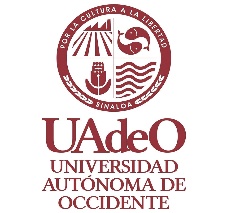          PROTOCOLO (PROYECTO) DE INVESTIGACIÓNÍndice del ProyectoTítulo: debe ser lo suficientemente explícito, declarativo y concreto para indicar el objeto del estudio (tema, espacio tiempo).Tema de investigación: ¿Qué se pretende estudiar? Delimitar un campo (o escenario) como objeto de estudio o análisis.Antecedentes y/o contextualización del problema de investigación: ¿Cómo se llegó al conocimiento del problema? El debate de expertos.Formulación de la pregunta central de investigación: ¿Cuál es el problema? La pregunta debe ser lo más unívoca y concisa posible; no debe ser muy abierto su objeto de estudio, ni larga o complicada.Objetivo (s): ¿Qué se busca con la investigación? ¿Cuál es el “Producto” a entregar como resultado del estudio? En la formulación del objetivo principal (o general) deben aparecer los elementos conceptuales (categorías y variables, entre otros) que componen o identifican el objeto de estudio; el periodo que cubre la investigación; ámbito físico-geográfico; nivel de conocimiento (exploratorio, descriptivo, explicativo, evaluativo, etc.) con que fundamentalmente se abordará el asunto a investigar.Objetivo trascendente: ¿Para qué va a servir el producto obtenido?, ¿Qué aplicaciones pude tener?Justificación: ¿Por qué se hace la investigación? ¿Cuál es la relevancia del tema, del problema y de los objetivos?, ¿Cuáles son los motivos personales?Marco teórico y conceptual básico: ¿Qué se ha investigado sobre el tema y/o el problema?, ¿Qué conceptos deben explicarse (o definirse) para fundamentar la investigación?, ¿En qué corrientes de pensamiento o teorías se apoya la explicación o definición de conceptos?, ¿Cómo se interrelacionan los conceptos básicos?Formulación de hipótesis de trabajo: ¿Cuál es la posible respuesta al problema o a la pregunta inicial?, ¿Cuáles son las variables? En su caso, operacionalizar las variables.Antes de plantear el esquema metodológico, es conveniente realizar un análisis de pertinencia entre el problema o la pregunta inicial, los objetivos (o el objeto central), la hipótesis de trabajo y el marco conceptual básico, con el fin de detectar posibles incongruencias, omisiones, vaguedades o ambigüedades.Esquema metodológico: ¿Cómo se piensa probar la(s) hipótesis?, ¿Cómo se puede contestar la pregunta inicial o las preguntas de investigación?, ¿Qué tipo de investigación se va a realizar?, ¿Con que método (s), técnicas e instrumentos?; vincular estos últimos con las preguntas y/o las variables correspondientes.Bibliografía básica: ¿En qué fuentes de información se apoyará la investigación?, en su caso, señalar fuentes adicionales a las bibliográficas, así como informantes clave. De ser posible, vincular estas fuentes con los conceptos fundamentales.Índice tentativo: ¿Cómo se piensa estructurar la presentación del reporte final o tesis? En función del problema, los objetivos y la hipótesis, ¿Cuáles serían las partes, capítulos y secciones más convenientes para exponer el resultado del estudio?Cronograma: ¿Cuánto tiempo se estima emplean en la investigación?Presupuesto: ¿Qué recursos se necesitan?